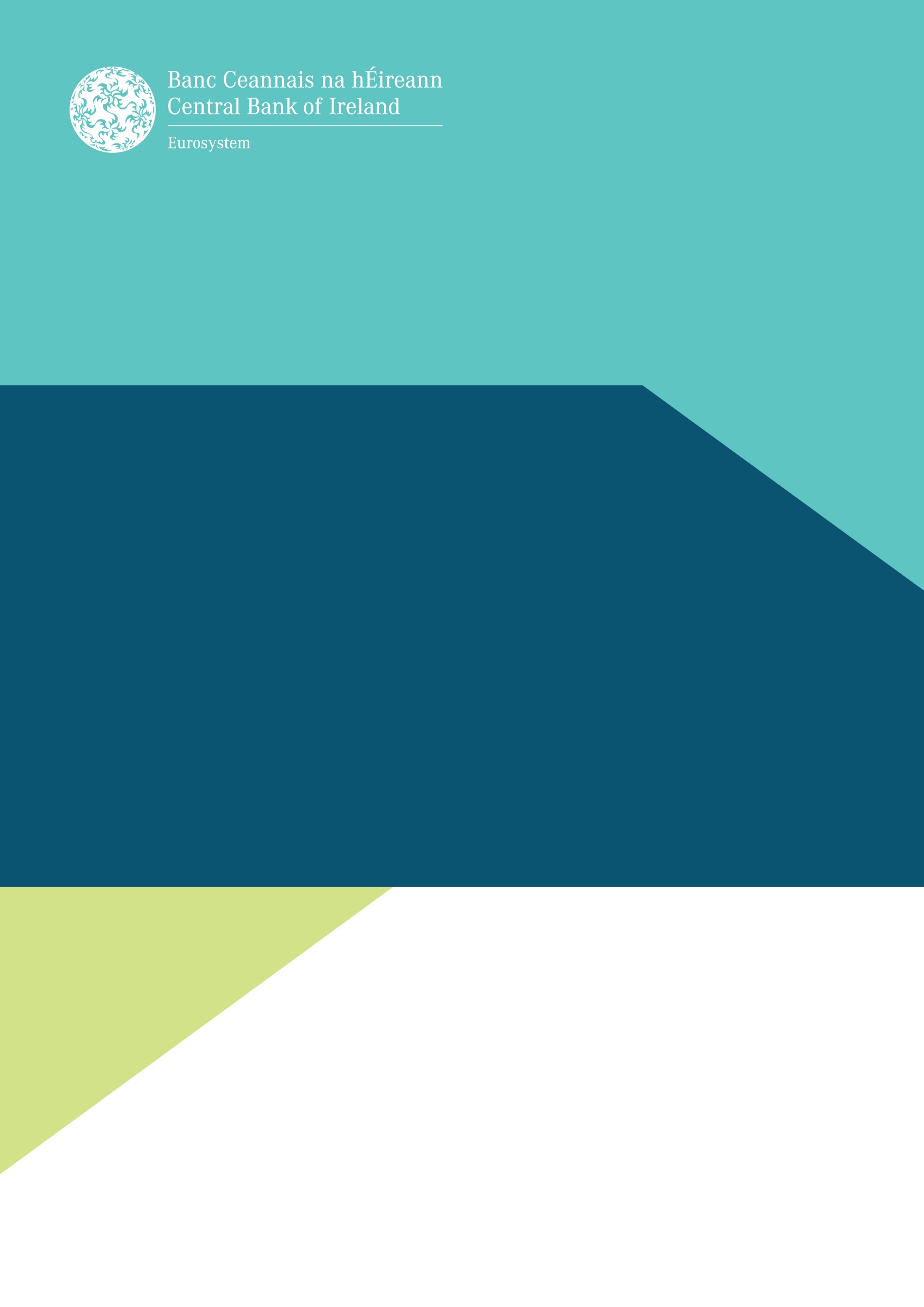 Application Form for Change of Service ProviderPart 1September 2023FORM COSP 1REQUIREMENTS FOR CHANGE OF DEPOSITARY, ADMINISTRATOR, MANAGEMENT COMPANY OR AIFM IN THE CASE OF A Retail Investor AIF (TO BE SUBMITTED ON DATE OF NOTIFICATION)This form should be completed and submitted to the Central Bank at the time of notification of a change of service provider and should be accompanied by all relevant documentation outlined below. Review will not commence until a complete application is received.   NB: An incomplete form will be returned by the Central Bank. Form COSP 2 should be submitted on the date of the proposed change together with relevant documentation (see Form COSP 2)A revised prospectus/supplement must be filed with the Form COSP 2, which accurately reflects the relevant agreements and does not contain any amendments other than details of the new service provider and the fact of retirement/replacement of the retiring service provider.  If the prospectus/supplement contains other amendments, it will not qualify as part of a filing process, i.e. the Central Bank will review the revised prospectus/supplement amendments in advance.If the revised prospectus/supplement does not specifically refer to the change and its effective time and date, then the prospectus/supplement must be dated the first business day after the effective date. The change of service provider must be noted prior to the effective time. Therefore, the agreements must be dated and noted by the Central Bank prior to the effective time. Fund Name:  ______________________________________________________________________________________________Fund Accounting Date:  __________________________________________________________________________________Proposed time and date of transfer of activity:   ________________________________________________________Name of outgoing service provider(s):   _____________________________________________________________________________________________________________________________________________________________________________________________________________________________________________________________________________________________Name & address of new service provider(s): _________________________________________________________________________________________________________________________________________________________________________________________________________________________________________________________________________________________Please confirm the following are attached/confirmed by placing a tick or “n/a” as applicable in the column of boxes	Please Tick   Any personal data provided by you may be processed by the Central Bank in connection with the performance of its statutory functions. If you have any questions in relation to the processing of your personal data by the Central Bank, you may contact our Data Protection Officer at dataprotection@centralbank.ie. A copy of the Central Bank’s Data Protection Notice is available at www.centralbank.ie/fns/privacy-statement.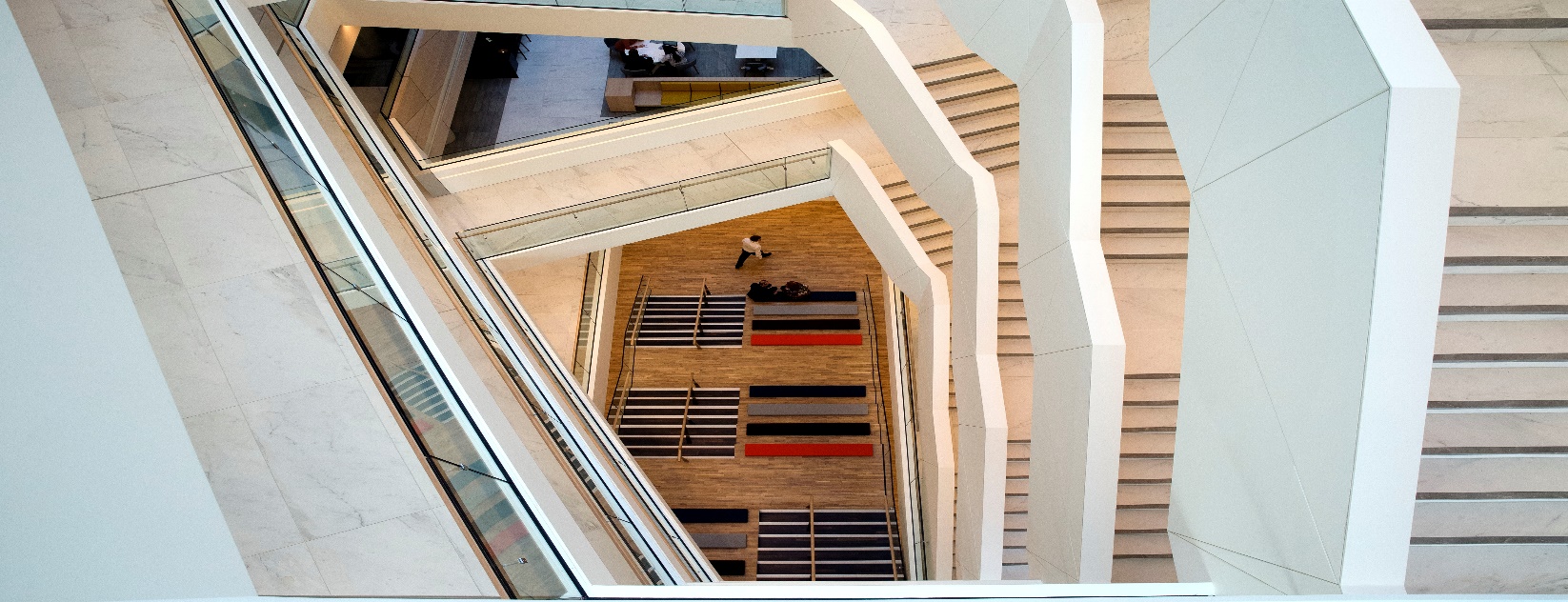 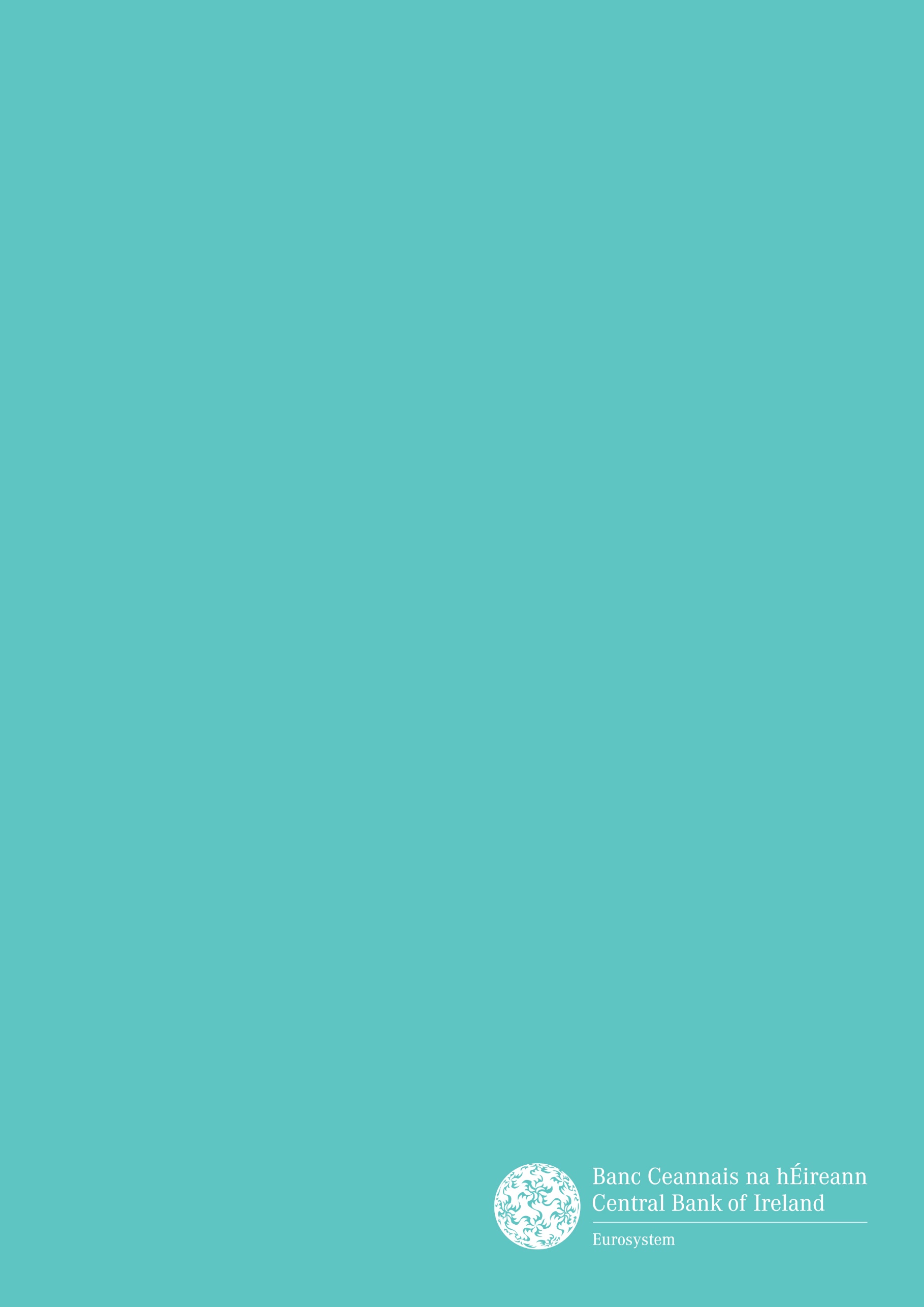 1.All change of service providers:All change of service providers:All change of service providers:All change of service providers:(a)In circumstances where the service provider is retiring:In circumstances where the service provider is retiring:In circumstances where the service provider is retiring:In circumstances where the service provider is retiring:(i)Letter from the existing service provider notifying the Central Bank of its retirement,Letter from the existing service provider notifying the Central Bank of its retirement,Letter from the existing service provider notifying the Central Bank of its retirement,Letter from the existing service provider notifying the Central Bank of its retirement,stating the effective time and date of its retirement and outlining the reasons for such retirement and confirm that this contains original signatures.stating the effective time and date of its retirement and outlining the reasons for such retirement and confirm that this contains original signatures.stating the effective time and date of its retirement and outlining the reasons for such retirement and confirm that this contains original signatures.stating the effective time and date of its retirement and outlining the reasons for such retirement and confirm that this contains original signatures.(ii)If the effective date and time have not been agreed as at the time of filing of this form, confirm:If the effective date and time have not been agreed as at the time of filing of this form, confirm:If the effective date and time have not been agreed as at the time of filing of this form, confirm:If the effective date and time have not been agreed as at the time of filing of this form, confirm:that the timing will coincide with that of the appointment of the new service provider; andthat the timing will coincide with that of the appointment of the new service provider; andthat the timing will coincide with that of the appointment of the new service provider; andthat the timing will coincide with that of the appointment of the new service provider; andthat a letter from the existing service provider stating the effective time and date of that a letter from the existing service provider stating the effective time and date of that a letter from the existing service provider stating the effective time and date of that a letter from the existing service provider stating the effective time and date of retirement and outlining the reasons for such retirement and that this will contain original signatures and will be filed with Form COSP 2.retirement and outlining the reasons for such retirement and that this will contain original signatures and will be filed with Form COSP 2.retirement and outlining the reasons for such retirement and that this will contain original signatures and will be filed with Form COSP 2.retirement and outlining the reasons for such retirement and that this will contain original signatures and will be filed with Form COSP 2.OR(b)In circumstances where the fund is terminating the appointment of a service provider:In circumstances where the fund is terminating the appointment of a service provider:In circumstances where the fund is terminating the appointment of a service provider:In circumstances where the fund is terminating the appointment of a service provider:(i)Letter from the fund stating the effective time and date of the termination and Letter from the fund stating the effective time and date of the termination and Letter from the fund stating the effective time and date of the termination and Letter from the fund stating the effective time and date of the termination and outlining the reasons for the termination and confirm that this contains original signatures.outlining the reasons for the termination and confirm that this contains original signatures.outlining the reasons for the termination and confirm that this contains original signatures.outlining the reasons for the termination and confirm that this contains original signatures.(ii)If the effective date and time have not been agreed as at the time of filing of this form, confirm:If the effective date and time have not been agreed as at the time of filing of this form, confirm:If the effective date and time have not been agreed as at the time of filing of this form, confirm:If the effective date and time have not been agreed as at the time of filing of this form, confirm:that the timing will coincide with that of the appointment of the new service provider; andthat the timing will coincide with that of the appointment of the new service provider; andthat the timing will coincide with that of the appointment of the new service provider; andthat the timing will coincide with that of the appointment of the new service provider; andthat a letter from the fund stating the effective time and date of termination and outlining that a letter from the fund stating the effective time and date of termination and outlining that a letter from the fund stating the effective time and date of termination and outlining that a letter from the fund stating the effective time and date of termination and outlining the reasons for such retirement and that this will contain original signatures and will be filed with Form COSP 2.the reasons for such retirement and that this will contain original signatures and will be filed with Form COSP 2.the reasons for such retirement and that this will contain original signatures and will be filed with Form COSP 2.the reasons for such retirement and that this will contain original signatures and will be filed with Form COSP 2.And- In addition to (a) or (b) (as applicable):- In addition to (a) or (b) (as applicable):- In addition to (a) or (b) (as applicable):- In addition to (a) or (b) (as applicable):(c)(i)Letter from the new service provider seeking approval of its appointment referring to theLetter from the new service provider seeking approval of its appointment referring to theLetter from the new service provider seeking approval of its appointment referring to theLetter from the new service provider seeking approval of its appointment referring to theeffective time and date of its appointment, which must coincide with the date and time of retirement of the outgoing party and confirm that this contains original signatures. effective time and date of its appointment, which must coincide with the date and time of retirement of the outgoing party and confirm that this contains original signatures. effective time and date of its appointment, which must coincide with the date and time of retirement of the outgoing party and confirm that this contains original signatures. effective time and date of its appointment, which must coincide with the date and time of retirement of the outgoing party and confirm that this contains original signatures. (ii)If the effective date and time have not been agreed as at the time of filing of this Form, confirmIf the effective date and time have not been agreed as at the time of filing of this Form, confirmIf the effective date and time have not been agreed as at the time of filing of this Form, confirmIf the effective date and time have not been agreed as at the time of filing of this Form, confirmthat the timing will coincide with that of the retirement of the outgoing service provider; that the timing will coincide with that of the retirement of the outgoing service provider; that the timing will coincide with that of the retirement of the outgoing service provider; that the timing will coincide with that of the retirement of the outgoing service provider; and and and and that a letter from the new service provider stating the effective time and date will be that a letter from the new service provider stating the effective time and date will be that a letter from the new service provider stating the effective time and date will be that a letter from the new service provider stating the effective time and date will be filed with Form COSP 2filed with Form COSP 2filed with Form COSP 2filed with Form COSP 22.Fund Address:Fund Address:Fund Address:Fund Address:(a)Confirm that the address of the fund is not changing; orConfirm that the address of the fund is not changing; orConfirm that the address of the fund is not changing; orConfirm that the address of the fund is not changing; or(b)State the new address of the fund:State the new address of the fund:State the new address of the fund:State the new address of the fund:________________________________________________________________________________________________________________________________________________________________________________________________________________________________________________________________________________________________________________________________________________________________________________________________________________________________________________________________________________________________________________________________________________________________________________3.Fund Billing Address:Fund Billing Address:Fund Billing Address:Fund Billing Address:(a)Confirm that the address to which correspondence regarding the regulatory fee is to be Confirm that the address to which correspondence regarding the regulatory fee is to be Confirm that the address to which correspondence regarding the regulatory fee is to be Confirm that the address to which correspondence regarding the regulatory fee is to be sent is not changing; orsent is not changing; orsent is not changing; orsent is not changing; or(b)State the new address to which such correspondence should be sent:State the new address to which such correspondence should be sent:State the new address to which such correspondence should be sent:State the new address to which such correspondence should be sent:________________________________________________________________________________________________________________________________________________________________________________________________________________________________________________________________________________________________________________________________________________________________________________________________________________________________________________________________________________________________________________________________________________________________________________4.Money Laundering Reporting Officer:Money Laundering Reporting Officer:Money Laundering Reporting Officer:Money Laundering Reporting Officer:(a)Confirm that the Money Laundering Reporting Officer is not changing; orConfirm that the Money Laundering Reporting Officer is not changing; orConfirm that the Money Laundering Reporting Officer is not changing; orConfirm that the Money Laundering Reporting Officer is not changing; or(b)State name, address and employer of new Money Laundering Reporting Officer:State name, address and employer of new Money Laundering Reporting Officer:State name, address and employer of new Money Laundering Reporting Officer:State name, address and employer of new Money Laundering Reporting Officer:________________________________________________________________________________________________________________________________________________________________________________________________________________________________________________________________________________________________________________________________________________________________________________________________________________________________________________________________________________________________________________________________________________________________________________5.Replacement of Depositary (Investment Company/ICAV):Replacement of Depositary (Investment Company/ICAV):Replacement of Depositary (Investment Company/ICAV):Replacement of Depositary (Investment Company/ICAV):The Central Bank requires that the procedures to be followed in relation to the replacementThe Central Bank requires that the procedures to be followed in relation to the replacementThe Central Bank requires that the procedures to be followed in relation to the replacementThe Central Bank requires that the procedures to be followed in relation to the replacementof a depositary must be approved by the board of the investment company.of a depositary must be approved by the board of the investment company.of a depositary must be approved by the board of the investment company.of a depositary must be approved by the board of the investment company.6.Replacement of Depositary (Unit Trust/CCF):Replacement of Depositary (Unit Trust/CCF):Replacement of Depositary (Unit Trust/CCF):Replacement of Depositary (Unit Trust/CCF):The Central Bank requires that the procedures to be followed in relation to the replacement of The Central Bank requires that the procedures to be followed in relation to the replacement of The Central Bank requires that the procedures to be followed in relation to the replacement of The Central Bank requires that the procedures to be followed in relation to the replacement of a depositary must be approved by the board of the management company in the case of a unit trust or common contractual fund.a depositary must be approved by the board of the management company in the case of a unit trust or common contractual fund.a depositary must be approved by the board of the management company in the case of a unit trust or common contractual fund.a depositary must be approved by the board of the management company in the case of a unit trust or common contractual fund.7.Replacement of a Management Company (All Schemes):Replacement of a Management Company (All Schemes):Replacement of a Management Company (All Schemes):Replacement of a Management Company (All Schemes):(a)(i) The Central Bank requires that the procedures to be followed in relation to the replacement (i) The Central Bank requires that the procedures to be followed in relation to the replacement (i) The Central Bank requires that the procedures to be followed in relation to the replacement (i) The Central Bank requires that the procedures to be followed in relation to the replacement of a management company must be approved by the board of the investment company or management company in the case of a unit trust or common contractual fund (UCITS only).of a management company must be approved by the board of the investment company or management company in the case of a unit trust or common contractual fund (UCITS only).of a management company must be approved by the board of the investment company or management company in the case of a unit trust or common contractual fund (UCITS only).of a management company must be approved by the board of the investment company or management company in the case of a unit trust or common contractual fund (UCITS only).(ii) The Central Bank requires that the procedures to be followed in relation to the replacement(ii) The Central Bank requires that the procedures to be followed in relation to the replacement(ii) The Central Bank requires that the procedures to be followed in relation to the replacement(ii) The Central Bank requires that the procedures to be followed in relation to the replacementof a management company must be approved and documented by the Retail Investor AIF (Retail Investor AIFs only).of a management company must be approved and documented by the Retail Investor AIF (Retail Investor AIFs only).of a management company must be approved and documented by the Retail Investor AIF (Retail Investor AIFs only).of a management company must be approved and documented by the Retail Investor AIF (Retail Investor AIFs only).(b)Please note that if the current Management Company files returns on behalf of the scheme Please note that if the current Management Company files returns on behalf of the scheme Please note that if the current Management Company files returns on behalf of the scheme Please note that if the current Management Company files returns on behalf of the scheme in a third party user capacity, the system administrator needs to re-assign the relevant returns to the new service provider on the Central Bank of Ireland Portal (can only be done after the effective time and date of the change of service provider).in a third party user capacity, the system administrator needs to re-assign the relevant returns to the new service provider on the Central Bank of Ireland Portal (can only be done after the effective time and date of the change of service provider).in a third party user capacity, the system administrator needs to re-assign the relevant returns to the new service provider on the Central Bank of Ireland Portal (can only be done after the effective time and date of the change of service provider).in a third party user capacity, the system administrator needs to re-assign the relevant returns to the new service provider on the Central Bank of Ireland Portal (can only be done after the effective time and date of the change of service provider).8.Replacement of an Administrator (All Schemes):Replacement of an Administrator (All Schemes):Replacement of an Administrator (All Schemes):Replacement of an Administrator (All Schemes):(a)(i) The Central Bank requires that the procedures to be followed in relation to the replacement (i) The Central Bank requires that the procedures to be followed in relation to the replacement (i) The Central Bank requires that the procedures to be followed in relation to the replacement (i) The Central Bank requires that the procedures to be followed in relation to the replacement of an administrator must be approved by the board of the investment company or management company in the case of a unit trust or common contractual fund (UCITS only).of an administrator must be approved by the board of the investment company or management company in the case of a unit trust or common contractual fund (UCITS only).of an administrator must be approved by the board of the investment company or management company in the case of a unit trust or common contractual fund (UCITS only).of an administrator must be approved by the board of the investment company or management company in the case of a unit trust or common contractual fund (UCITS only).(ii) The Central Bank requires that the procedures to be followed in relation to the replacement (ii) The Central Bank requires that the procedures to be followed in relation to the replacement (ii) The Central Bank requires that the procedures to be followed in relation to the replacement (ii) The Central Bank requires that the procedures to be followed in relation to the replacement of an administrator must be approved and documented by the Retail Investor AIF (Retail Investor AIF only).of an administrator must be approved and documented by the Retail Investor AIF (Retail Investor AIF only).of an administrator must be approved and documented by the Retail Investor AIF (Retail Investor AIF only).of an administrator must be approved and documented by the Retail Investor AIF (Retail Investor AIF only).(b)Please note that if the current Administrator files returns on behalf of the fund in a delegate Please note that if the current Administrator files returns on behalf of the fund in a delegate Please note that if the current Administrator files returns on behalf of the fund in a delegate Please note that if the current Administrator files returns on behalf of the fund in a delegate capacity, the system administrator needs to re-delegate the relevant returns to the new service provider on the Central Bank of Ireland Portal (can only be done after the effective time and date of the change of service provider).capacity, the system administrator needs to re-delegate the relevant returns to the new service provider on the Central Bank of Ireland Portal (can only be done after the effective time and date of the change of service provider).capacity, the system administrator needs to re-delegate the relevant returns to the new service provider on the Central Bank of Ireland Portal (can only be done after the effective time and date of the change of service provider).capacity, the system administrator needs to re-delegate the relevant returns to the new service provider on the Central Bank of Ireland Portal (can only be done after the effective time and date of the change of service provider).9.Replacement of an AIFM (Retail Investor AIF only):Replacement of an AIFM (Retail Investor AIF only):Replacement of an AIFM (Retail Investor AIF only):Replacement of an AIFM (Retail Investor AIF only):The Central Bank requires that the procedures to be followed in relation to the replacement of the AIFM must be approved and documented by the Retail Investor AIF.The Central Bank requires that the procedures to be followed in relation to the replacement of the AIFM must be approved and documented by the Retail Investor AIF.The Central Bank requires that the procedures to be followed in relation to the replacement of the AIFM must be approved and documented by the Retail Investor AIF.The Central Bank requires that the procedures to be followed in relation to the replacement of the AIFM must be approved and documented by the Retail Investor AIF.10.Management Company Fee:Management Company Fee:Management Company Fee:Management Company Fee:Yes/NoYes/NoYes/NoYes/NoYes/NoYes/NoYes/NoYes/NoYes/NoIs the Management Company’s fee increasing i.e. above the maximum permitted in the Is the Management Company’s fee increasing i.e. above the maximum permitted in the Is the Management Company’s fee increasing i.e. above the maximum permitted in the Is the Management Company’s fee increasing i.e. above the maximum permitted in the prospectus/supplement?     prospectus/supplement?     prospectus/supplement?     prospectus/supplement?     If yes, a director of the Management Company/scheme must confirm below that shareholder approval will be sought and confirm that if approval is obtained, shareholders will be given notification prior to implementation of the increase:If yes, a director of the Management Company/scheme must confirm below that shareholder approval will be sought and confirm that if approval is obtained, shareholders will be given notification prior to implementation of the increase:If yes, a director of the Management Company/scheme must confirm below that shareholder approval will be sought and confirm that if approval is obtained, shareholders will be given notification prior to implementation of the increase:If yes, a director of the Management Company/scheme must confirm below that shareholder approval will be sought and confirm that if approval is obtained, shareholders will be given notification prior to implementation of the increase:Confirmed:    __________________________________________	         Date:   _____________________Name of Signatory (Director of Fund/Management Company):   _________________________________                                                       Confirmed:    __________________________________________	         Date:   _____________________Name of Signatory (Director of Fund/Management Company):   _________________________________                                                       Confirmed:    __________________________________________	         Date:   _____________________Name of Signatory (Director of Fund/Management Company):   _________________________________                                                       Confirmed:    __________________________________________	         Date:   _____________________Name of Signatory (Director of Fund/Management Company):   _________________________________                                                       Signed: ___________________________________________	       Date:   ____________________Name (in print): ____________________________________________________________Applicant Firm’s Representative: ________________________________________Signed: ___________________________________________	       Date:   ____________________Name (in print): ____________________________________________________________Applicant Firm’s Representative: ________________________________________Signed: ___________________________________________	       Date:   ____________________Name (in print): ____________________________________________________________Applicant Firm’s Representative: ________________________________________Signed: ___________________________________________	       Date:   ____________________Name (in print): ____________________________________________________________Applicant Firm’s Representative: ________________________________________